Wednesday 6th January 2021 OLI (Our Learning Intention): to design a food inspired Epiphany plate. Today is the Epiphany Holiday. The holiday celebrates three different things;The three kings visiting baby Jesus when he was born, Jesus later being baptised by John the Baptist,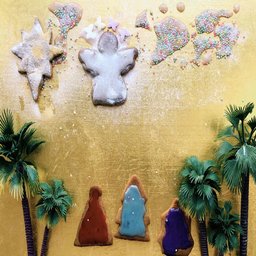 Jesus’ first miracle; turning water into wine. RE this week is to design a scene using food to create one of the events we celebrate during the holiday of Epiphany. Inspiration below! Please show me a photo of their work on Class Dojo! 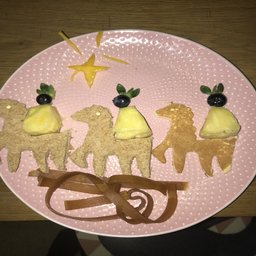 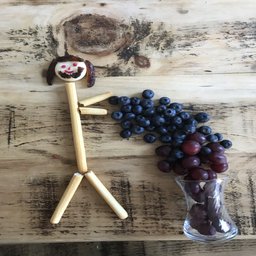 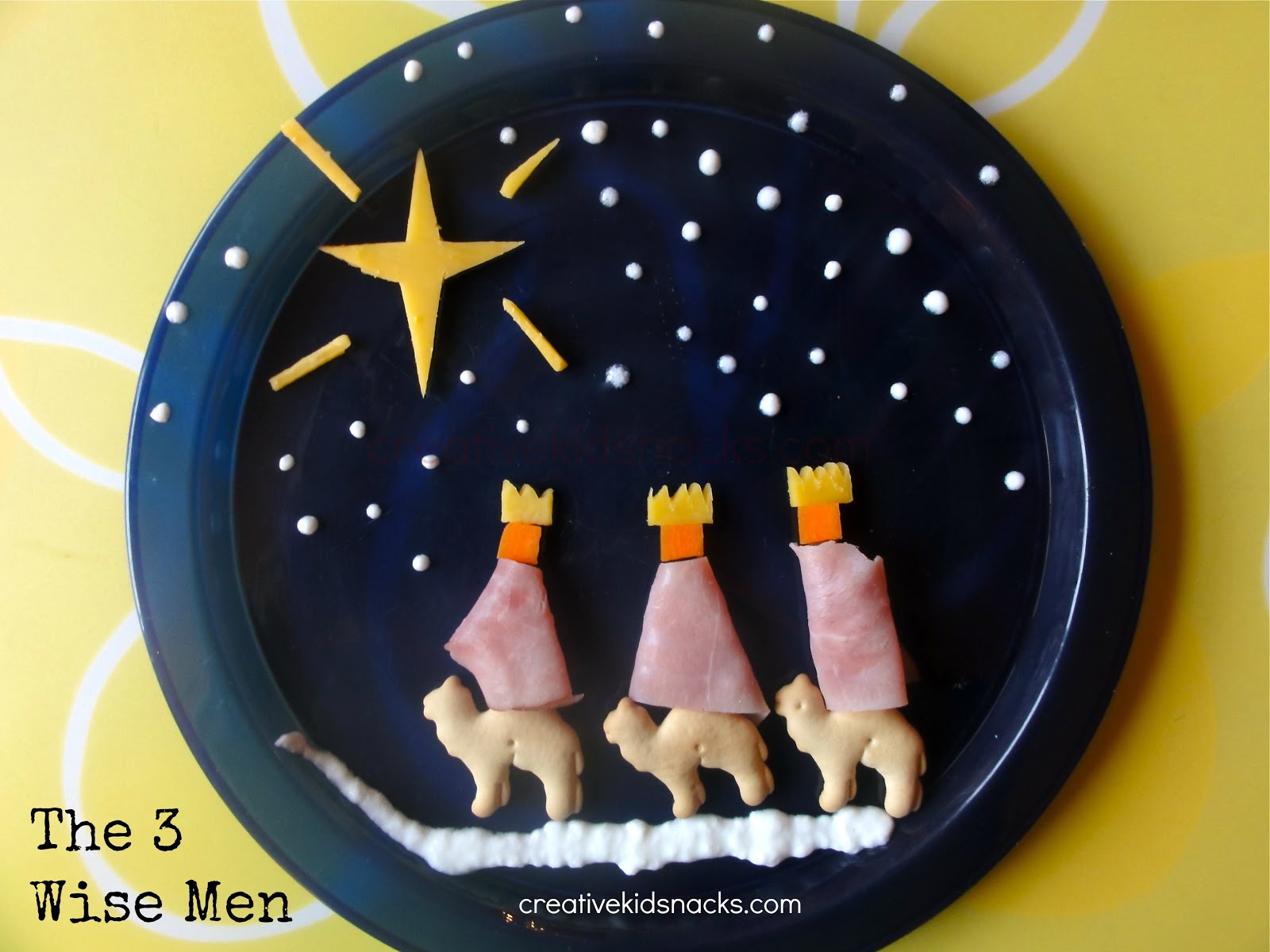 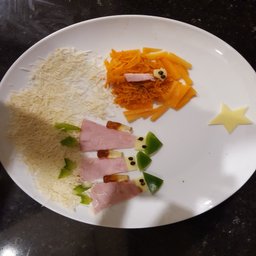 